УКРАЇНА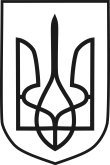 КОРОСТИШІВСЬКА МІСЬКА РАДАКОРОСТИШІВСЬКОГО РАЙОНУ ЖИТОМИРСЬКОЇ ОБЛАСТІВИКОНАВЧИЙ КОМІТЕТм.Коростишів, вул. Володимирська, 1Р І Ш Е Н Н Я28.02.2017									                  №32Про затвердження тарифів на послуги з водопостачання та водовідведення Розглянувши клопотання адміністрації МКП «Водоканал» від 28.11.2016р. №422 та від 16.01.2017р. № 17, керуючись Постановою Кабінету Міністрів України від 01.06.2011 р. №869 «Про забезпечення єдиного підходу до формування тарифів на житлово-комунальні послуги» та п.а) п.п. 2) ст.28 Закону України «Про місцеве самоврядування в Україні», виконавчий комітет міської радиВИРІШИВ:Затвердити тарифи на послуги з водопостачання та водовідведення, а саме:водопостачання для споживачів:І групи (населення) у сумі 14,35грн. за 1 куб.м.;ІІ групи (бюджетні організації) у сумі 14,41 грн. за 1 куб.м.;ІІІ групи (інші підприємства) у сумі 14,41 грн. за 1 куб.м.водовідведення для споживачів:І групи (населення) у сумі 10,30 грн. за 1 куб.м.;ІІ групи (бюджетні організації) у сумі 10,36 грн. за 1 куб.м.;ІІІ групи (інші підприємства) у сумі 10,70 грн. за 1 куб.м.Розрахунки зі споживачами за надані послуги з водопостачання та водовідведення проводити по фактичній вартості послуг, але не більше затвердженого тарифу.Адміністрації МКП «Водоканал» проводити споживачам перерахунок у разі надання не якісних послуг з водопостачання та водовідведення.Рішення виконавчого комітету набирає чинності на 16 (шістнадцятий) день з моменту опублікування його в місцевих друкованих засобах масової інформації («Коростишівська газета»).Рішення виконавчого комітету міської ради № 107 від 05.05.2016 року «Про затвердження тарифів на послуги з водопостачання та водовідведення» вважати таким, що втратило чинність.Контроль за виконанням даного рішення покласти на першого заступника міського голови Башинського С.І.Міський голова				                                                	І.М. Кохан